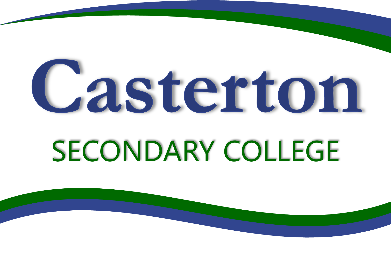 Reviews of child safety policies and practices may be prompted by:a concern expressed by a student, family member, staff member, volunteer or community membera complaint or confirmed incident of child harma legislative or regulatory changenew issues or new activities proposed, such as new technologies or building changesdiscovery that staff or volunteers are not aware of child safety policies, or not implementing child safety policies as intendedafter a pre-determined period has passed.What to reviewSchools should conduct thorough reviews and consider:Child Safety and Wellbeing policyChild Safety Code of ConductChild Safety Risk RegisterComplaints PolicyProcedure for responding to complaints and concerns relating to child abuseRecordkeeping and information management protocolsPolicies and practices on accessibility, cultural safety, diversity and inclusionRecruitment policies and practices for staff and volunteersInduction programsTraining for staff and volunteersCommunication aimed at students, their families and the community about child safetyHow does the school is embedding child safety and rights in the curriculumWhat to considerWhat’s changed since the school last reviewed child safety?Can the school adapt its environment to better support child safety?Do the current child safety policies and procedures address Ministerial Order 1359?What is the school doing well in terms of child safety practice?What is the root cause of a complaint or incident?What can be learned from incidents, concerns and complaints?How can the school address weaknesses, failures and gaps?Are child safety policies understood and implemented by staff and volunteers as intended?Are students, families and community members involved in the school’s approach to child safety and wellbeing?Who is responsible for actions to improve child safety?Who is accountable for child safety incidents?Does the school need to seek advice from independent specialists?Take all the necessary actionsUse this checklist to make sure your school is doing everything required to comply with this standard:Government schools: Child Safety Action List (DOCX, 384KB)Non-government schools: Child Safety Action List (DOCX, 385KB)Review child safety policiesSchools must review their child safety and wellbeing policies:after any significant child safety incidentat least once every 2 years.POLICY Review and approval Policy last reviewedTerm 2, 2022ConsultationEndorsed by School Council 12/09/2022Approved byPrincipal Next scheduled review date2024